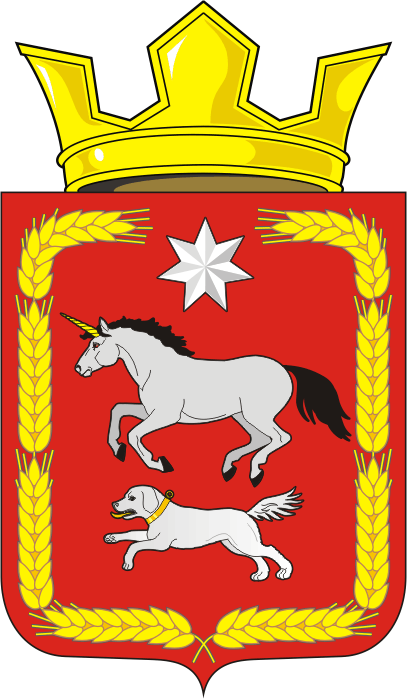 СОВЕТ ДЕПУТАТОВ муниципального образования КАИРОВСКИЙ СЕЛЬСОВЕТ саракташскОГО районА оренбургской областиТРЕТИЙ созывР Е Ш Е Н И Етридцать четвертое очередное заседание Совета депутатовмуниципального образования Каировский сельсоветтретьего созыва25.12. 2019 года                    с.Каировка                                           №  182О внесении изменений и дополнений в решение Совета депутатов Каировского сельсовета Саракташского района Оренбургской области №151 от 25 декабря 2018 года «О бюджете муниципального образования Каировский сельсовет Саракташского района Оренбургской области на 2019 год и на плановый период 2020 и 2021 годов» (с изменениями и дополнениями принятыми решением  Совета депутатов МО Каировский сельсовет от 26.03.2019 №162, от 24.05.2019 №163)На основании ст.12, 132  Конституции Российской Федерации, ст.9 Бюджетного кодекса РФ, ст.35 Федерального закона от 06.10.2003 № 131 «Об общих принципах организации  местного самоуправления в РФ», Устава муниципального образования Каировский сельсоветСовет депутатов Каировского сельсоветаРЕШИЛ:1. Внести изменения и дополнения в решение Совета депутатов Каировского сельсовета Саракташского района Оренбургской области №151 от 25 декабря 2018 года «О бюджете муниципального образования Каировский сельсовет Саракташского района Оренбургской области на 2019 год и на плановый период 2020 и 2021 годов»  (с изменениями и дополнениями принятыми решением  Совета депутатов МО Каировский сельсовет от 26.03.2019 №162, от 24.05.2019 №163)1) Приложение 1 «Источники внутреннего финансирования дефицита местного бюджета на 2019 годи на плановый период 2020 и 2021 годов» изложить в редакции согласно приложению;2). Приложение 5 «Поступление доходов в местный бюджет муниципального образования Каировский сельсовет на 2019 год и на плановые периоды 2020 и 2021 годов»  изложить в редакции согласно приложению;3) Приложение 6 «Распределение бюджетных ассигнований местного бюджета на 2019 год и на плановый период 2020 и 2021 годов по разделам и подразделам расходов классификации расходов бюджета» изложить в редакции согласно приложению;4) Приложение 7 «Распределение бюджетных  ассигнований из местного бюджета на 2019 год и на плановый период 2020 и 2021 годов по разделам, подразделам, целевым статьям и видам расходов классификации расходов бюджетов» изложить в редакции согласно приложению;5) Приложение 8 «Ведомственная структура расходов местного бюджета на 2019 год и на плановый период 2020 и 2021 годов» изложить в редакции согласно приложению.2. Установить следующие дополнительные основания для внесения изменений в сводную бюджетную роспись бюджета поселения без внесения изменений в решение о бюджете на 2019 год и на плановый период 2020 и 2021 годов:- перераспределение бюджетных ассигнований, предусмотренных главному распорядителю средств бюджета поселения, связанных с изменениями бюджетной классификации, а также между видами расходов в пределах общего объема бюджетных ассигнований по целевой статье расходов классификации бюджетов;- перераспределение бюджетных ассигнований, предусмотренных главному распорядителю средств бюджета поселения, между видами расходов и (или) целевыми статьями расходов в пределах общего объема бюджетных ассигнований соответствующего раздела, подраздела классификации расходов бюджетов в целях обеспечения условий софинансирования получения средств из других бюджетов бюджетной системы Российской Федерации;- перераспределение бюджетных ассигнований главного распорядителя средств бюджета поселения по разделам, подразделам, целевым статьям и видам расходов бюджетов в целях исполнения обязательств бюджета поселения.3. Не позднее 10 дней после подписания настоящее решение подлежит обнародованию и размещению на официальном сайте администрации муниципального образования Каировский сельсовет Саракташского района Оренбургской области.4. Настоящее решение Совета депутатов вступает в силу после обнародования на территории сельсовета, размещения на официальном сайте администрации Каировского сельсовета и распространяется на правоотношения, возникшие с 1 января 2019 года.5. Контроль за исполнением данного решения возложить на постоянную комиссию Совета депутатов сельсовета по бюджетной, налоговой и финансовой политике, собственности и экономическим вопросам, торговле и быту, сельскому хозяйству (Пятков О.П.)Глава муниципального образования Каировский сельсовет,Председатель Совета депутатов сельсовета                                 О.М.КажаевРазослано: прокурору района, депутатам, администрации сельсовета, финотделу района, в дело.Приложение 1к решению Совета депутатов Каировского сельсовета от 25 декабря 2019 года № 182Источники внутреннего финансирования дефицита местного бюджета на 2019 год и на плановый период 2020 и 2021 годовПриложение 5к решению Совета депутатов Каировского сельсовета  от 25 декабря 2019 года № 182Поступление доходов в бюджет Каировского сельсовета по кодам видов доходов, подвидов доходов на 2019 год и на плановый период 2020, 2021 годовПриложение 6к решению Совета депутатов Каировского сельсовета  от 25 декабря 2019 года № 182Распределение бюджетных ассигнований местного бюджета на 2019 год и на плановые периоды 2020 и 2021 года по разделам и подразделам расходов классификации расходов бюджетовПриложение 7к решению Совета депутатов Каировского сельсовета  от 25 декабря 2019 года № 182Распределение бюджетных ассигнований из местного бюджета на 2019 год и на плановый период 2020-2021 гг по разделам и подразделам, целевым статьям и видам расходов классификации расходов  бюджетовПриложение 8к решению Совета депутатов Каировского сельсовета  от 25 декабря 2019 года № 182Ведомственная структура расходов местного бюджета на 2019 год и на плановый период 2020-2021 ггКодНаименование кода группы, подгруппы, статьи, вида источника финансирования дефицитов бюджетов, кода классификации операций сектора государственного управления, относящихся к источникам финансирования дефицитов бюджетов Российской Федерации2019 год2020 год2021 год000 01 00 00 00 00 0000 000ИСТОЧНИКИ ВНУТРЕННЕГО ФИНАНСИРОВАНИЯ ДЕФИЦИТОВ БЮДЖЕТОВ1 561 731,5300000 01 05 00 00 00 0000 000Изменение остатков средств на счетах по учету средств бюджета1 561 731,5300000 01 05 00 00 00 0000 500Увеличение остатков средств бюджетов-5 150 700-5 058 500-5 265 700000 01 05 02 00 00 0000 500Увеличение прочих остатков средств бюджетов-5 150 700-5 058 500-5 265 700000 01 05 02 01 00 0000 510Увеличение прочих остатков денежных средств бюджетов-5 150 700-5 058 500-5 265 700000 01 05 02 01 10 0000 510Увеличение прочих остатков денежных средств бюджетов поселений-5 150 700-5 058 500-5 265 700000 01 05 00 00 00 0000 600Уменьшение остатков средств бюджетов6 712 431,535 058 5005 265 700000 01 05 02 00 00 0000 600Уменьшение прочих остатков средств бюджетов6 712 431,535 058 5005 265 700000 01 05 02 01 00 0000 610Уменьшение прочих остатков денежных средств бюджетов6 712 431,535 058 5005 265 700000 01 05 02 01 10 0000 610Уменьшение прочих остатков денежных средств бюджетов поселений6 712 431,535 058 5005 265 700Наименование показателяКод дохода по бюджетной классификации20192020202113444Доходы бюджета - ВСЕГО: 
В том числе:X5 150 700,005 058 500,005 265 700,00НАЛОГОВЫЕ И НЕНАЛОГОВЫЕ ДОХОДЫ000 100000000000000001 566 200,002 043 000,002 381 800,00НАЛОГИ НА ПРИБЫЛЬ, ДОХОДЫ000 10100000000000000269 000,00698 000,00729 000,00Налог на доходы физических лиц000 10102000010000110269 000,00698 000,00729 000,00Налог на доходы физических лиц с доходов, источником которых является налоговый агент, за исключением доходов, в отношении которых исчисление и уплата налога осуществляются в соответствии со статьями 227, 227.1 и 228 Налогового кодекса Российской Федерации000 10102010010000110269 000,00698 000,00729 000,00Налог на доходы физических лиц с доходов, источником которых является налоговый агент, за исключением доходов, в отношении которых исчисление и уплата налога осуществляются в соответствии со статьями 227, 227.1 и 228 Налогового кодекса Российской Федерации182 10102010011000110269 000,00698 000,00729 000,00НАЛОГИ НА ТОВАРЫ (РАБОТЫ, УСЛУГИ), РЕАЛИЗУЕМЫЕ НА ТЕРРИТОРИИ РОССИЙСКОЙ ФЕДЕРАЦИИ000 10300000000000000574 200,00722 000,001 029 800,00Акцизы по подакцизным товарам (продукции), производимым на территории Российской Федерации000 10302000010000110574 200,00722 000,001 029 800,00Доходы от уплаты акцизов на дизельное топливо, подлежащие распределению между бюджетами субъектов Российской Федерации и местными бюджетами с учетом установленных дифференцированных нормативов отчислений в местные бюджеты100 10302230010000110211 900,00273 700,00389 600,00Доходы от уплаты акцизов на дизельное топливо, подлежащие распределению между бюджетами субъектов Российской Федерации и местными бюджетами с учетом установленных дифференцированных нормативов отчислений в местные бюджеты (по нормативам, установленным Федеральным законом о федеральном бюджете в целях формирования дорожных фондов субъектов Российской Федерации)100 10302231010000110211 900,00273 700,00389 600,00Доходы от уплаты акцизов на моторные масла для дизельных и (или) карбюраторных (инжекторных) двигателей, подлежащие распределению между бюджетами субъектов Российской Федерации и местными бюджетами с учетом установленных дифференцированных нормативов отчислений в местные бюджеты100 103022400100001101 500,001 800,002 500,00Доходы от уплаты акцизов на моторные масла для дизельных и (или) карбюраторных (инжекторных) двигателей, подлежащие распределению между бюджетами субъектов Российской Федерации и местными бюджетами с учетом установленных дифференцированных нормативов отчислений в местные бюджеты (по нормативам, установленным Федеральным законом о федеральном бюджете в целях формирования дорожных фондов субъектов Российской Федерации)100 103022410100001101 500,001 800,002 500,00Доходы от уплаты акцизов на автомобильный бензин, подлежащие распределению между бюджетами субъектов Российской Федерации и местными бюджетами с учетом установленных дифференцированных нормативов отчислений в местные бюджеты100 10302250010000110432 600,00538 700,00766 000,00Доходы от уплаты акцизов на автомобильный бензин, подлежащие распределению между бюджетами субъектов Российской Федерации и местными бюджетами с учетом установленных дифференцированных нормативов отчислений в местные бюджеты (по нормативам, установленным Федеральным законом о федеральном бюджете в целях формирования дорожных фондов субъектов Российской Федерации)100 10302251010000110432 600,00538 700,00766 000,00Доходы от уплаты акцизов на прямогонный бензин, подлежащие распределению между бюджетами субъектов Российской Федерации и местными бюджетами с учетом установленных дифференцированных нормативов отчислений в местные бюджеты100 10302260010000110-71 800,00-92 200,00-128 300,00Доходы от уплаты акцизов на прямогонный бензин, подлежащие распределению между бюджетами субъектов Российской Федерации и местными бюджетами с учетом установленных дифференцированных нормативов отчислений в местные бюджеты (по нормативам, установленным Федеральным законом о федеральном бюджете в целях формирования дорожных фондов субъектов Российской Федерации)100 10302261010000110-71 800,00-92 200,00-128 300,00НАЛОГИ НА СОВОКУПНЫЙ ДОХОД000 105000000000000007 000,007 000,007 000,00Налог, взимаемый в связи с применением упрощенной системы налогообложения000 105010000000001101 000,001 000,001 000,00Налог, взимаемый с налогоплательщиков, выбравших в качестве объекта налогообложения доходы000 105010100100001101 000,001 000,001 000,00Налог, взимаемый с налогоплательщиков, выбравших в качестве объекта налогообложения доходы000 105010110100001101 000,001 000,001 000,00Налог, взимаемый с налогоплательщиков, выбравших в качестве объекта налогообложения доходы182 105010110110001101 000,001 000,001 000,00Единый сельскохозяйственный налог000 105030000100001106 000,006 000,006 000,00Единый сельскохозяйственный налог000 105030100100001106 000,006 000,006 000,00Единый сельскохозяйственный налог 182 105030100110001106 000,006 000,006 000,00НАЛОГИ НА ИМУЩЕСТВО000 10600000000000000716 000,00616 000,00616 000,00Налог на имущество физических лиц000 1060100000000011011 000,007 000,007 000,00Налог на имущество физических лиц, взимаемый по ставкам, применяемым к объектам налогообложения, расположенным в границах сельских поселений000 1060103010000011011 000,007 000,007 000,00Налог на имущество физических лиц, взимаемый по ставкам, применяемым к объектам налогообложения, расположенным в границах поселений182 1060103010100011011 000,007 000,007 000,00Земельный налог000 10606000000000110705 000,00609 000,00609 000,00Земельный налог с организаций000 106060300000001105 000,005 000,005 000,00Земельный налог с организаций, обладающих земельным участком, расположенным в границах сельских поселений000 106060331000001105 000,005 000,005 000,00Земельный налог с организаций, обладающих земельным участком, расположенным в границах сельских поселений (сумма платежа (перерасчеты, недоимка и задолженность по соответствующему платежу, в том числе по отмененному)182 106060331010001105 000,005 000,005 000,00Земельный налог с физических лиц000 10606040000000110700 000,00604 000,00604 000,00Земельный налог с физических лиц, обладающих земельным участком, расположенным в границах сельских поселений000 10606043100000110700 000,00604 000,00604 000,00Земельный налог с физических лиц, обладающих земельным участком, расположенным в границах сельских поселений (сумма платежа (перерасчеты, недоимка и задолженность по соответствующему платежу, в том числе по отмененному)182 10606043101000110700 000,00604 000,00604 000,00БЕЗВОЗМЕЗДНЫЕ ПОСТУПЛЕНИЯ000 200000000000000003 584 500,003 015 500,002 883 900,00БЕЗВОЗМЕЗДНЫЕ ПОСТУПЛЕНИЯ ОТ ДРУГИХ БЮДЖЕТОВ БЮДЖЕТНОЙ СИСТЕМЫ РОССИЙСКОЙ ФЕДЕРАЦИИ000 202000000000000003 584 500,003 015 500,002 883 900,00Дотации бюджетам бюджетной системы Российской Федерации000 202100000000001503 494 600,002 925 600,002 794 000,00Дотации на выравнивание бюджетной обеспеченности000 202150010000001503 014 600,002 925 600,002 794 000,00Дотации бюджетам сельских поселений на выравнивание бюджетной обеспеченности126 202150011000001503 014 600,002 925 600,002 794 000,00Дотации бюджетам на поддержку мер по обеспечению сбалансированности бюджетов000 20215002000000150480 000,000,000,00Дотации бюджетам сельских поселений на поддержку мер по обеспечению сбалансированности бюджетов126 20215002100000150480 000,000,000,00Субвенции бюджетам бюджетной системы Российской Федерации000 2023000000000015089 900,0089 900,0089 900,00Субвенции бюджетам на государственную регистрацию актов гражданского состояния000 202359300000001500,000,000,00Субвенции бюджетам сельских поселений на государственную регистрацию актов гражданского состояния000 202359301000001500,000,000,00Субвенции бюджетам на осуществление первичного воинского учета на территориях, где отсутствуют военные комиссариаты000 2023511800000015089 900,0089 900,0089 900,00Субвенции бюджетам сельских поселений на осуществление первичного воинского учета на территориях, где отсутствуют военные комиссариаты126 2023511810000015089 900,0089 900,0089 900,00КодНаименование разделов и подразделов функциональной классификации расходов бюджета Саракташского района2019 год2020 год2021  год0100Общегосударственные вопросы2 494 489,592 218 9002 113 3000102Функционирование высшего должностного лица субъекта Российской Федерации и муниципального образования586 088,21547 000547 0000104Функционирование Правительства Российской Федерации, высших исполнительных органов государственной власти субъектов Российской Федерации, местных администраций1 889 381,381 653 7881 548 1880106Обеспечение деятельности финансовых, налоговых и таможенных органов и органов финансового (финансово-бюджетного) надзора18 11218 11218 1120113Другие общегосударственные вопросы908000200Национальная оборона89 90089 90089 9000203Мобилизационная и вневойсковая подготовка89 90089 90089 9000300Национальная безопасность и правоохранительная деятельность110 000115 000120 0000310Обеспечение пожарной безопасности110 000115 000120 0000400Национальная экономика1 395 701,94722 0001 029 8000409Дорожное хозяйство (дорожные фонды)1 395 701,94722 0001 029 8000500Жилищно-коммунальное хозяйство75 00080 00080 0000503Благоустройство75 00080 00080 0000800Культура, кинематография 2 547 3401 832 7001 832 7000801Культура2 547 3401 832 7001 832 700Итого расходов6 712 431,535 058 5005 265 700НаименованиеРазделПодразделКЦСРКВР2019202020211 2345678ОБЩЕГОСУДАРСТВЕННЫЕ ВОПРОСЫ010000000000000002 494 489,592 218 900,002 113 300,00 Функционирование высшего должностного лица субъекта Российской Федерации и муниципального образования01020000000000000586 088,21547 000,00547 000,00 Муниципальная программа "Реализация муниципальной политики на территории муниципального образования Каировский сельсовет Саракташского района Оренбургской области на 2018-2021 годы"01025700000000000586 088,21547 000,00547 000,00 Подпрограмма "Осуществление деятельности аппарата управления администрации муниципального образования Каировский сельсовет"01025710000000000586 088,21547 000,00547 000,00 Глава муниципального образования01025710010010000586 088,21547 000,00547 000,00 Расходы на выплаты персоналу государственных (муниципальных) органов01025710010010120586 088,21547 000,00547 000,00 Функционирование Правительства Российской Федерации, высших исполнительных органов государственной власти субъектов Российской Федерации, местных администраций010400000000000001 889 381,381 653 788,001 548 188,00 Муниципальная программа "Реализация муниципальной политики на территории муниципального образования Каировский сельсовет Саракташского района Оренбургской области на 2018-2021 годы"010457000000000001 889 381,381 653 788,001 548 188,00 Подпрограмма "Осуществление деятельности аппарата управления администрации муниципального образования Каировский сельсовет"010257100000000001 889 381,381 653 788,001 548 188,00 Аппарат администрации муниципального образования010457100100200001 889 381,381 653 788,001 548 188,00 Расходы на выплаты персоналу государственных (муниципальных) органов010457100100201201 196 213,391 396 700,001 396 700,00 Иные закупки товаров, работ и услуг для обеспечения государственных (муниципальных) нужд01045710010020240668 588,99229 509,00123 909,00 Иные межбюджетные трансферты0104571001002054024 579,0024 579,0024 579,00 Обеспечение деятельности финансовых, налоговых и таможенных органов и органов финансового (финансово-бюджетного) надзора0106000000000000018 112,0018 112,0018 112,00 Муниципальная программа "Реализация муниципальной политики на территории муниципального образования Каировский сельсовет Саракташского района Оренбургской области на 2018-2021 годы"0106570000000000018 112,0018 112,0018 112,00 Подпрограмма "Осуществление деятельности аппарата управления администрации муниципального образования Каировский сельсовет"0106571000000000018 112,0018 112,0018 112,00 Межбюджетные трансферты на осуществление части переданных в район полномочий по внешнему муниципальному контролю0106571001008000018 112,0018 112,0018 112,00Иные межбюджетные трансферты0106571001008054018 112,0018 112,0018 112,00Другие общегосударственные вопросы01130000000000000908,000,000,00Непрограммное направление расходов (непрограммные мероприятия)01137700000000000908,000,000,,00Членские взносы в Совет (ассоциацию) муниципальных образований01137700095100000908,000,000,,00Иные бюджетные ассигнования01137700095100800908,000,000,,00Уплата налогов, сборов и иных платежей01137700095100850908,000,000,,00НАЦИОНАЛЬНАЯ ОБОРОНА0200000000000000089 900,0089 900,0089 900,00 Мобилизационная и вневойсковая подготовка0203000000000000089 900,0089 900,0089 900,00 Муниципальная программа "Реализация муниципальной политики на территории муниципального образования Каировский сельсовет Саракташского района Оренбургской области на 2018-2021 годы"0203570000000000089 900,0089 900,0089 900,00 Подпрограмма "Обеспечение осуществления части, переданных органами власти другого уровня, полномочий"0203572000000000089 900,0089 900,0089 900,00 Осуществление первичного воинского учета на территориях, где отсутствуют военные комиссариаты0203572005118000089 900,0089 900,0089 900,00 Расходы на выплаты персоналу государственных (муниципальных) органов0203572005118012089 035,0989 900,0089 900,00 Иные закупки товаров, работ и услуг для обеспечения государственных (муниципальных) нужд02035720051180240864,910,000,00НАЦИОНАЛЬНАЯ БЕЗОПАСНОСТЬ И ПРАВООХРАНИТЕЛЬНАЯ ДЕЯТЕЛЬНОСТЬ03000000000000000110 000,00115 000,00120 000,00 Обеспечение пожарной безопасности03100000000000000110 000,00115 000,00120 000,00 Муниципальная программа "Реализация муниципальной политики на территории муниципального образования Каировский сельсовет Саракташского района Оренбургской области на 2018-2021 годы"03105700000000000110 000,00115 000,00120 000,00 Подпрограмма "Обеспечение пожарной безопасности на территории муниципального образования Каировский сельсовет"03105730000000000110 000,00115 000,00120 000,00 Финансовое обеспечение мероприятий по обеспечению пожарной безопасности на территории муниципального образования поселения03105730095020000110 000,00115 000,00120 000,00 Иные закупки товаров, работ и услуг для обеспечения государственных (муниципальных) нужд03105730095020240110 000,00115 000,00120 000,00НАЦИОНАЛЬНАЯ ЭКОНОМИКА040000000000000001 395 701,94722 000,001 029 800,00 Дорожное хозяйство (дорожные фонды)040900000000000001 395 701,94722 000,001 029 800,00 Муниципальная программа "Реализация муниципальной политики на территории муниципального образования Каировский сельсовет Саракташского района Оренбургской области на 2018-2021 годы"040957000000000001 395 701,94722 000,001 029 800,00 Подпрограмма "Развитие дорожного хозяйства на территории муниципального образования Каировский сельсовет"040957400000000001 395 701,94722 000,001 029 800,00 Содержание и ремонт, капитальный ремонт автомобильных дорог общего пользования и искусственных сооружений на них 040957400952800001 395 701,94722 000,001 029 800,00 Иные закупки товаров, работ и услуг для обеспечения государственных (муниципальных) нужд040957400952802401 395 701,94722 000,001 029 800,00ЖИЛИЩНО-КОММУНАЛЬНОЕ ХОЗЯЙСТВО0500000000000000075 000,0080 000,0080 000,00 Благоустройство0503000000000000075 000,0080 000,0080 000,00 Муниципальная программа "Реализация муниципальной политики на территории муниципального образования Каировский сельсовет Саракташского района Оренбургской области на 2018-2021 годы"0503570000000000075 000,0080 000,0080 000,00 Подпрограмма "Благоустройство на территории муниципального образования Каировский сельсовет"0503575000000000075 000,0080 000,0080 000,00 Финансовое обеспечение мероприятий по благоустройству территорий муниципального образования поселения0503575009531000075 000,0080 000,0080 000,00 Иные закупки товаров, работ и услуг для обеспечения государственных (муниципальных) нужд0503575009531024075 000,0080 000,0080 000,00КУЛЬТУРА И КИНЕМАТОГРАФИЯ080000000000000002 547 340,001 832 700,001 832 700,00 Культура080100000000000002 547 340,001 832 700,001 832 700,00 Муниципальная программа "Реализация муниципальной политики на территории муниципального образования Каировский сельсовет Саракташского района Оренбургской области на 2018-2021 годы"080157000000000002 547 340,001 832 700,001 832 700,00 Подпрограмма "Развитие культуры на территории муниципального образования Каировский сельсовет"080157600000000002 547 340,001 832 700,001 832 700,00 Финансирование социально значимых меропиятий08015760095110000280 000,000,000,00 Иные закупки товаров, работ и услуг для обеспечения государственных (муниципальных) нужд08015760095110240280 000,000,000,00 Финансовое обеспечение мероприятий, направленных на развитие культуры на территории муниципального образования поселения08015760095220000942 040,00507 400,00507 400,00 Иные закупки товаров, работ и услуг для обеспечения государственных (муниципальных) нужд08015760095220240942 040,00507 400,00507 400,00 Финансовое обеспечение части переданных полномочий по организации досуга и обеспечению жителей услугами организации культуры и библиотечного обслуживания080157600750800001 325 300,001 325 300,001 325 300,00 Иные межбюджетные трансферты080157600750805401 325 300,001 325 300,001 325 300,00ИТОГО ПО РАЗДЕЛАМ РАСХОДОВ 6 712 431,535 058 500,005 265 700,00НаименованиеКВСРРЗПРКЦСРКВР201920202021Администрация Каировского сельсовета126000000000000000006 712 431,535 058 500,005 265 700,00ОБЩЕГОСУДАРСТВЕННЫЕ ВОПРОСЫ126010000000000000002 494 489,592 218 900,002 113 300,00Функционирование высшего должностного лица субъекта Российской Федерации и муниципального образования12601020000000000000586 088,21547 000,00547 000,00Муниципальная программа "Реализация муниципальной политики на территории муниципального образования Каировский сельсовет Саракташского района Оренбургской области на 2018-2021 годы"12601025700000000000586 088,21547 000,00547 000,00Подпрограмма "Осуществление деятельности аппарата управления администрации муниципального образования Каировский сельсовет"12601025710000000000586 088,21547 000,00547 000,00Глава муниципального образования12601025710010010000586 088,21547 000,00547 000,00Расходы на выплаты персоналу государственных (муниципальных) органов12601025710010010120586 088,21547 000,00547 000,00Фонд оплаты труда государственных (муниципальных) органов12601025710010010121450 144,56420 000,00420 000,00Взносы по обязательному социальному страхованию на выплаты денежного содержания и иные выплаты работникам государственных (муниципальных) органов12601025710010010129135 943,65127 000,00127 000,00Функционирование Правительства Российской Федерации, высших исполнительных органов государственной власти субъектов Российской Федерации, местных администраций126010400000000000001 889 381,381 653 788,001 548 188,00Муниципальная программа "Реализация муниципальной политики на территории муниципального образования Каировский сельсовет Саракташского района Оренбургской области на 2018-2021 годы"126010457000000000001 889 381,381 653 788,001 548 188,00Подпрограмма "Осуществление деятельности аппарата управления администрации муниципального образования Каировский сельсовет"126010457100000000001 889 381,381 653 788,001 548 188,00Аппарат администрации муниципального образования126010457100100200001 889 381,381 653 788,001 548 188,00Расходы на выплаты персоналу государственных (муниципальных) органов126010457100100201201 196 213,391 396 700,001 396 700,00Фонд оплаты труда государственных (муниципальных) органов12601045710010020121918 750,661 072 700,001 072 700,00Взносы по обязательному социальному страхованию на выплаты денежного содержания и иные выплаты работникам государственных (муниципальных) органов12601045710010020129277 462,73324 000,00324 000,00Иные закупки товаров, работ и услуг для обеспечения государственных (муниципальных) нужд12601045710010020240668 588,99229 509,00123 909,00Прочая закупка товаров, работ и услуг12601045710010020244668 588,99229 509,00123 909,00Иные межбюджетные трансферты1260104571001002054024 579,0024 579,0024 579,00Обеспечение деятельности финансовых, налоговых и таможенных органов и органов финансового (финансово-бюджетного) надзора1260106000000000000018 112,0018 112,0018 112,00Муниципальная программа "Реализация муниципальной политики на территории муниципального образования Каировский сельсовет Саракташского района Оренбургской области на 2018-2021 годы"1260106570000000000018 112,0018 112,0018 112,00Подпрограмма "Осуществление деятельности аппарата управления администрации муниципального образования Каировский сельсовет"1260106571000000000018 112,0018 112,0018 112,00Межбюджетные трансферты на осуществление части переданных в район полномочий по внешнему муниципальному контролю1260106571001008000018 112,0018 112,0018 112,00Иные межбюджетные трансферты1260106571001008054018 112,0018 112,0018 112,00Другие общегосударственные вопросы12601130000000000000908,000,000,00Непрограммное направление расходов (непрограммные мероприятия)12601137700000000000908,000,000,,00Членские взносы в Совет (ассоциацию) муниципальных образований12601137700095100000908,000,000,,00Иные бюджетные ассигнования12601137700095100800908,000,000,,00Уплата налогов, сборов и иных платежей12601137700095100850908,000,000,,00Уплата иных платежей12601137700095100853908,000,000,,00НАЦИОНАЛЬНАЯ ОБОРОНА1260200000000000000089 900,0089 900,0089 900,00Мобилизационная и вневойсковая подготовка1260203000000000000089 900,0089 900,0089 900,00Муниципальная программа "Реализация муниципальной политики на территории муниципального образования Каировский сельсовет Саракташского района Оренбургской области на 2018-2021 годы"1260104570000000000089 900,0089 900,0089 900,00Подпрограмма "Обеспечение осуществления части, переданных органами власти другого уровня, полномочий"1260203572000000000089 900,0089 900,0089 900,00Осуществление первичного воинского учета на территориях, где отсутствуют военные комиссариаты1260203572005118000089 900,0089 900,0089 900,00 Расходы на выплаты персоналу государственных (муниципальных) органов1260203572005118012089 035,0989 900,0089 900,00Фонд оплаты труда государственных (муниципальных) органов1260203572005118012168 383,3069 000,0069 000,00Взносы по обязательному социальному страхованию на выплаты денежного содержания и иные выплаты работникам государственных (муниципальных) органов1260203572005118012920 651,7920 900,0020 900,00Иные закупки товаров, работ и услуг для обеспечения государственных (муниципальных) нужд12602035720051180240864,910,000,00Прочая закупка товаров, работ и услуг12602035720051180244864,910,000,00НАЦИОНАЛЬНАЯ БЕЗОПАСНОСТЬ И ПРАВООХРАНИТЕЛЬНАЯ ДЕЯТЕЛЬНОСТЬ12603000000000000000110 000,00115 000,00120 000,00Обеспечение пожарной безопасности12603100000000000000110 000,00115 000,00120 000,00Муниципальная программа "Реализация муниципальной политики на территории муниципального образования Каировский сельсовет Саракташского района Оренбургской области на 2018-2021 годы"12603105700000000000110 000,00115 000,00120 000,00Подпрограмма "Обеспечение пожарной безопасности на территории муниципального образования Каировский сельсовет"12603105730000000000110 000,00115 000,00120 000,00Финансовое обеспечение мероприятий по обеспечению пожарной безопасности на территории муниципального образования поселения12603105730095020000110 000,00115 000,00120 000,00Иные закупки товаров, работ и услуг для обеспечения государственных (муниципальных) нужд12603105730095020240110 000,00115 000,00120 000,00Прочая закупка товаров, работ и услуг12603105730095020244110 000,00115 000,00120 000,00НАЦИОНАЛЬНАЯ ЭКОНОМИКА126040000000000000001 395 701,94722 000,001 029 800,00Дорожное хозяйство(дорожные фонды)126040900000000000001 395 701,94722 000,001 029 800,00Муниципальная программа "Реализация муниципальной политики на территории муниципального образования Каировский сельсовет Саракташского района Оренбургской области на 2018-2021 годы"126040957000000000001 395 701,94722 000,001 029 800,00Подпрограмма "Развитие дорожного хозяйства на территории муниципального образования Каировский сельсовет"126040957400000000001 395 701,94722 000,001 029 800,00Содержание и ремонт, капитальный ремонт автомобильных дорог общего пользования и искусственных сооружений на них 126040957400952800001 395 701,94722 000,001 029 800,00Иные закупки товаров, работ и услуг для обеспечения государственных (муниципальных) нужд126040957400952802401 395 701,94722 000,001 029 800,00Прочая закупка товаров, работ и услуг126040957400952802441 395 701,94722 000,001 029 800,00ЖИЛИЩНО-КОММУНАЛЬНОЕ ХОЗЯЙСТВО1260500000000000000075 000,0080 000,0080 000,00Благоустройство1260503000000000000075 000,0080 000,0080 000,00Муниципальная программа "Реализация муниципальной политики на территории муниципального образования Каировский сельсовет Саракташского района Оренбургской области на 2018-2021 годы"1260503570000000000075 000,0080 000,0080 000,00Подпрограмма "Благоустройство на территории муниципального образования Каировский сельсовет"1260503575000000000075 000,0080 000,0080 000,00Финансовое обеспечение мероприятий по благоустройству территорий муниципального образования поселения1260503575009531000075 000,0080 000,0080 000,00Иные закупки товаров, работ и услуг для обеспечения государственных (муниципальных) нужд1260503575009531024075 000,0080 000,0080 000,00Прочая закупка товаров, работ и услуг1260503575009531024475 000,0080 000,0080 000,00КУЛЬТУРА, КИНЕМАТОГРАФИЯ126080000000000000002 547 340,001 832 700,001 832 700,00Культура126080100000000000002 547 340,001 832 700,001 832 700,00Муниципальная программа "Реализация муниципальной политики на территории муниципального образования Каировский сельсовет Саракташского района Оренбургской области на 2018-2021 годы"126080157000000000002 547 340,001 832 700,001 832 700,00Подпрограмма "Развитие культуры на территории муниципального образования Каировский сельсовет"126080157600000000002 547 340,001 832 700,001 832 700,00Финансирование социально значимых мероприятий12608015760095110000280 00,000,000,00Иные закупки товаров, работ и услуг для обеспечения государственных (муниципальных) нужд12608015760095110240280 00,000,000,00Закупка товаров, работ, услуг в целях капитального ремонта государственного (муниципального) имущества12608015760095110243280 00,000,000,00Финансовое обеспечение мероприятий, направленных на развитие культуры на территории муниципального образования поселения12608015760095220000942 040,00507 400,00507 400,00Иные закупки товаров, работ и услуг для обеспечения государственных (муниципальных) нужд12608015760095220240942 040,00507 400,00507 400,00Закупка товаров, работ, услуг в целях капитального ремонта государственного (муниципального) имущества1260801576009522024347 640,000,000,00Прочая закупка товаров, работ и услуг12608015760095220244894 400,00507 400,00507 400,00Финансовое обеспечение части переданных полномочий по организации досуга и обеспечению жителей услугами организации культуры и библиотечного обслуживания 126080157600750800001 325 300,001 325 300,001 325 300,00Иные межбюджетные трансферты126080157600750805401 325 300,001 325 300,001 325 300,00ИТОГО РАСХОДОВ6 712 431,535 058 500,005 265 700,00